Gminne Przedszkole nr 2 im. Polskiej Niezapominajki  ul. Wojska Polskiego 6, 55-100 Trzebnica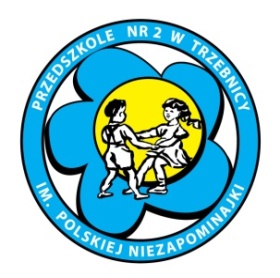 Regulamin konkursu plastycznego„MÓJ ŚWIĘTY PATRON”Organizator:            Gminne Przedszkole nr 2 im. Polskiej Niezapominajki w TrzebnicyKoordynator konkursu:            s. Augustyna Magdalena KończyńskaCele konkursu:zainteresowanie dzieci życiem ich świętych patronów, wzbogacenie wiedzy na ich temat;ukazanie wzorów życia chrześcijańskiego na przykładzie świętych;kształtowanie postawy wdzięczności Bogu za pomoc naszych świętych opiekunów,rozwijanie wyobraźni oraz talentów i zainteresowań dzieci,rozwijanie i doskonalenie możliwości twórczych dzieci poprzez działania plastyczne             w różnych formach oraz technikach,prezentacja i popularyzacja twórczości plastycznej dzieci,propagowanie wartości chrześcijańskich.4.	Uczestnicy:Konkurs adresowany jest do dzieci z Gminnego Przedszkola nr 2 w Trzebnicy w wieku              3 – 5 lat oraz ich rodzin.5.	Warunki udziału:Uczestnicy (dzieci i rodzice) wykonują pracę plastyczną zgodnie z tematem, dowolnie wybraną               techniką plastyczną: rysowanie, malowanie, wyklejanie, wydzieranie, techniki łączone,Praca powinna dotyczyć świętego, który patronuje dziecku z tytułu nadanego mu na chrzcie       imienia (pierwszego lub drugiego). W momencie, gdy jest trudność w odnalezieniu takiego świętego, wówczas można wybrać postać świętego, którego dziecko chciałoby obrać za swojego patrona.Format pracy:  A4.Każdy uczestnik może zgłosić do konkursu tylko jedną pracę.Każda praca powinna być na odwrocie opatrzona metryczką:                                                               Imię świętego, którego przedstawia praca. Imię i nazwisko dziecka, kategoria wiekowa oraz numer grupy przedszkolnej.Prace nie podlegają zwrotowi, a zgłoszenie pracy do konkursu jest równoznaczne z  przekazaniem             wszelkich praw autorskich na rzecz Organizatora.Prace należy składać osobiście do dnia 21.10.2022 r. u Wychowawcy grupy.DODATKOWO:   Prośba o przesłanie 2 zdjęć: jedno, na którym  ujęte będą momenty tworzenia pracy plastycznej oraz  drugie zdjęcie ukazujące dziecko z gotową już pracą plastyczną. Zdjęcia należy przesłać najpóźniej do 21.10.2022r. na adres mailowy augustyna.katecheza@gmail.com. Przesłane zdjęcia zostaną wykorzystane do utworzenia krótkiego filmu w formie pokazu slajdów.Wysłanie zdjęć jest równoznaczne ze zgodą na ich publikacje.6. 	Zasady przyznawania nagród:O wyłonieniu zwycięzców decyduje powołana w tym celu Komisja Konkursowa.             Komisję powołuje Organizator.Prace będą oceniane pod względem następujących kryteriów:a) zgodność z tematem konkursu,
b) twórcza pomysłowość i wyobraźnia w zakresie przedstawienia tematu,
c) ogólne wrażenie artystyczne (estetyka pracy).7.	Nagrody:Wszyscy laureaci konkursu otrzymają pamiątkowe dyplomy.Wyróżnione prace zostaną dodatkowo nagrodzone nagrodami rzeczowymi.Prace będą oceniane w trzech kategoriach wiekowych: 3-latki, 4-latki, 5-latki.8.	Ogłoszenie wyników, wręczenie nagród laureatom:Zwycięzcy Konkursu zostaną  powiadomieni o wynikach konkursu oraz o miejscu i dacie wręczenia nagród- osobiście lub telefonicznie.Informacja o zwycięzcach dodatkowo zostanie zamieszczona na stronie internetowej Przedszkola.Prace zostaną wyeksponowane od 28.10.2022r. w Sanktuarium św. Jadwigi Śląskiej w Trzebnicy (Bazylika), tak by na Uroczystość Wszystkich Świętych była możliwa już ich popularyzacja.9.	Postanowienia końcowe:Dokonując zgłoszenia uczestnik potwierdza, że wyraża zgodę na zasady Konkursu zawarte             w  Regulaminie.Regulamin Konkursu jest dostępny w siedzibie Organizatora oraz na stronie internetowej            Przedszkola.Udział w konkursie jest równoznaczny ze zgodą na publikacje danych osobowych i wykorzystanie            ich w celu popularyzacji konkursu.